04 ALGEBRSKI IZRAZI, ENAČBE IN NEENAČBE04F Linearne neenačbeNAVODILA ZA DELOPri učenju uporabljaj učbenik Vega 1, i-učbenik za matematiko v 1. letniku gimnazije. Do učbenika dostopaš na povezavi https://eucbeniki.sio.si/vega1/index.html.Preberi besedilo, odgovori na vprašanja in reši naloge na straneh 479-485. Povzetek zapiši v zvezek.S pomočjo povzetka na strani 486 dopolni svoj povzetek v zvezku.Reši naloge na straneh 487-489.Naloge 1, 2, 3, 9 (za oceno 2)Naloge 4, 5, 6, 7, 8, 10, 11, 12, 13, 14, 15, 16 (za oceni 3 ali 4)Nalogi 17, 18 (za oceno 5)Preberi besedilo, odgovori na vprašanja in reši naloge na straneh 490-492. Povzetek zapiši v zvezek.S pomočjo povzetka na strani 499 (levo) dopolni svoj povzetek v zvezku.Reši naloge na straneh 500-501.Nalogo 1 (za oceno 2)Nalogi 2, 3 (za oceni 3 ali 4)Naloge 4, 5, 6, 7, 8 (za oceno 5)SAMOVREDNOTENJEVir nalog: Vega 1, i-učbenik za matematiko v 1. letniku gimnazij04 ALGEBRSKI IZRAZI, ENAČBE IN NEENAČBE04F Linearne neenačbeNa osnovi ugotovitev pri samovrednotenju dopolni spodnjo tabelo.Izdelaj načrt: kdaj, kje in kako boš usvojil vsebine, ki jih še ne obvladaš.Uporabljam pravila za tvorbo ekvivalentnih neenačb ter korake reševanja neenačb utemeljim. 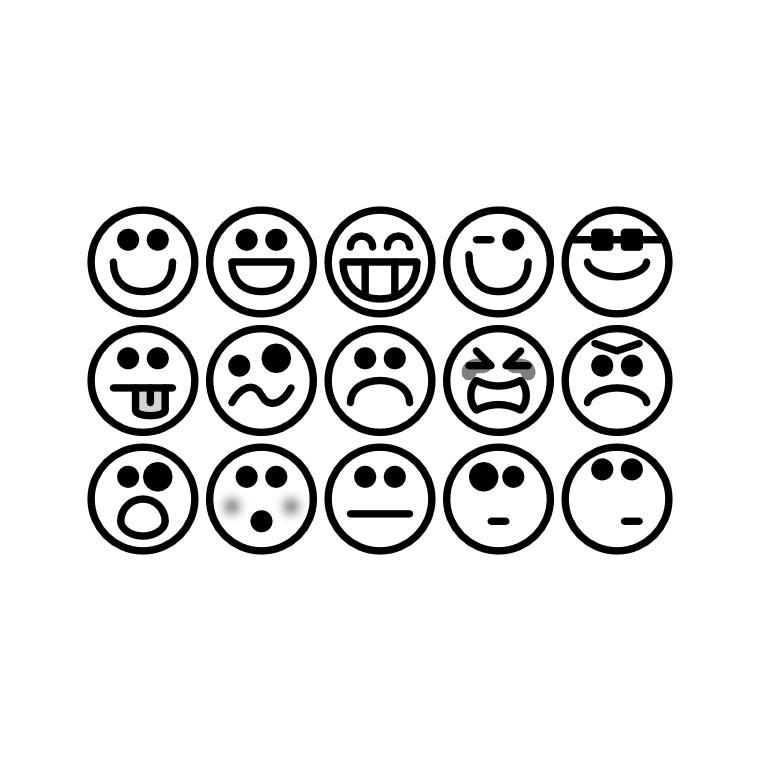 Primer naloge:Reši neenačbo  in dopolni. Primer naloge:Reši neenačbo  in dopolni. Primer naloge:Reši neenačbo  in dopolni. Primer naloge:Reši neenačbo  in dopolni. Prepoznam in rešim linearno neenačbo.Primera nalog:Ugotovi, ali je dana neenačba linearna.Reši neenačbe.Primera nalog:Ugotovi, ali je dana neenačba linearna.Reši neenačbe.Primera nalog:Ugotovi, ali je dana neenačba linearna.Reši neenačbe.Primera nalog:Ugotovi, ali je dana neenačba linearna.Reši neenačbe.Obravnavam preproste linearne neenačbe s parametrom.Primera nalog:Katera od naštetih trditev ne ustreza rešitvi neenačbe         ? je parameter,  je neznanka.Če je , je .Če je , ima neenačba neskončno mnogo rešitev.Obravnavaj neenačbo .Primera nalog:Katera od naštetih trditev ne ustreza rešitvi neenačbe         ? je parameter,  je neznanka.Če je , je .Če je , ima neenačba neskončno mnogo rešitev.Obravnavaj neenačbo .Primera nalog:Katera od naštetih trditev ne ustreza rešitvi neenačbe         ? je parameter,  je neznanka.Če je , je .Če je , ima neenačba neskončno mnogo rešitev.Obravnavaj neenačbo .Primera nalog:Katera od naštetih trditev ne ustreza rešitvi neenačbe         ? je parameter,  je neznanka.Če je , je .Če je , ima neenačba neskončno mnogo rešitev.Obravnavaj neenačbo .DOBRO ZNAM …TEŽAVE IMAM …KDAJ? KJE?KAKO?